Year 7 Maths: Four Cube Houses	Name: ______________________The 15 four cube houses are shown below: 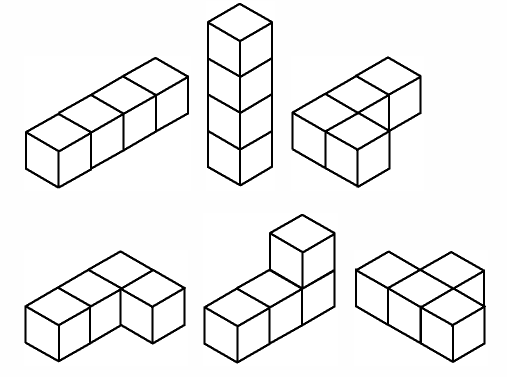 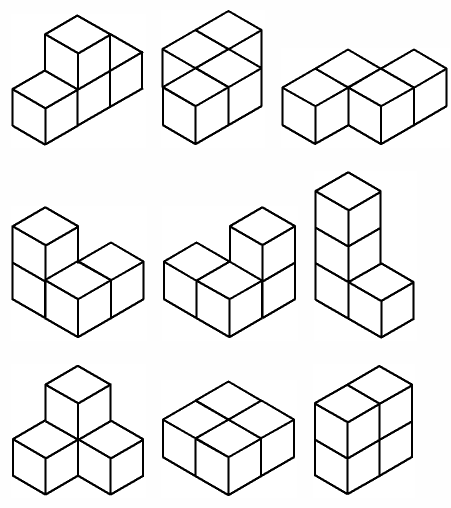 Today we are learning to draw 2D representations of the houses from different angles.These are often called “elevation plans”.Choose 5 of your designs and draw front, side and top views using square dot paper.Remember to use pencils and rulers for your drawings!3D ViewFront ViewSide ViewTop View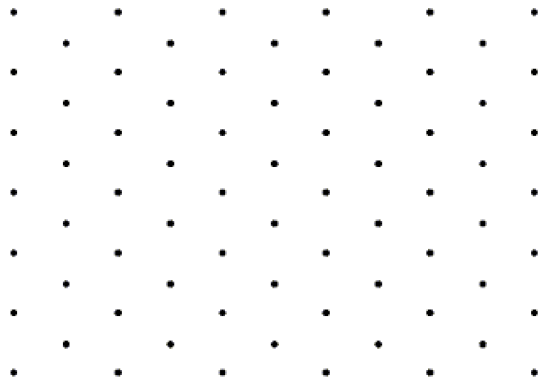 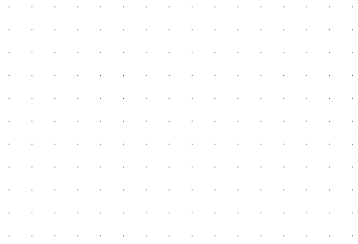 